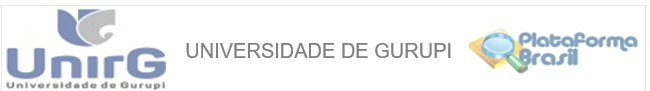 CARTA RESPOSTADADOS DO PROJETO DE PESQUISATítulo da Pesquisa: “PREENCHER/COLAR”Pesquisador: “PREENCHER/COLAR”Versão: “PREENCHER/COLAR”CAAE: “PREENCHER/COLAR”Instituição Proponente: “PREENCHER/COLAR”Patrocinador Principal: “PREENCHER/COLAR”Número do Parecer: “PREENCHER/COLAR”PÊNDENCIAS“PREENCHER/COLAR” CONFORME DESCRIÇÃO EM PARACER CONSUBSTANCIADO EMITIDO PELO CEPRESPOSTA: DESCREVER A CORREÇÃO/RETIFICAÇÃO E ADEQUAR NOS DIVERSOS DOCUMENTOS QUE NECESSITAM ATUALIZAÇÃO DESTA INFORMAÇÃO, VISTO QUE, NO ARQUIVO PROJETO DETALHADO, ESTA CORREÇÃO/RETIFICAÇÃO DEVE ESTAR DESTACADA “PREENCHER/COLAR”EXEMPLO de RESPOSTA/RETIFICAÇÃO: - Onde se lê (página XX):...........................................................................................................- Lê-se:----------------------------------------------------------------------------------------------------------------“PREENCHER/COLAR” RESPOSTA: DESTACADA “PREENCHER/COLAR” 		E assim, sucessivamente!